Escape the Ordinary: a Roma il Roadshow di smart BRABUS 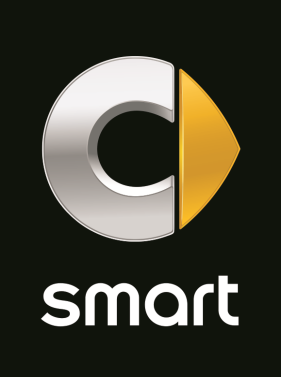 Mai così potente ed esclusivaDopo Amburgo, Vienna e Valencia, BRABUS dà appuntamento agli appassionati del modello più esclusivo e potente della famiglia smart a Roma, per l’unica tappa italiana del tour europeo di smart BRABUS. Fino a domenica 20 novembre, in Piazzale XII ottobre, davanti ad Eataly, BRABUS apre le sue porte per un viaggio ‘fuori dall’ordinario’. Oltre a provare una tra le vetture più sportive del segmento si potrà, infatti, esplorare l’universo tailor made firmato BRABUS, grazie ad un coinvolgente instant game.‘Escape the Ordinary’, il tour europeo di smart BRABUS, arriva nella Capitale per ringraziare i 500.000 appassionati che in 18 anni hanno contribuito a trasformarla in una vera icona metropolitana. Fino a domenica 20 novembre sarà possibile salire a bordo della versione più ‘cattiva’ della famiglia smart e partecipare ad un divertente instant game che esalta l’anima tailor made di smart BRABUS. Una black room disseminata di indizi da combinare tra loro per risolvere nel minor tempo possibile gli otto indovinelli previsti dal gioco. Con i suoi 80 kW/109 CV la nuova smart BRABUS è tra le vetture più sportive del segmento, grazie al potente motore turbo e l'assetto sportivo Performance BRABUS con ESP® tarato appositamente, al servosterzo orientato al dinamismo e alla configurazione sportiva del cambio a doppia frizione twinamic con funzione Race Start. La sportività di smart BRABUS trova espressione anche negli esterni e negli interni. La nuova smart BRABUS è disponibile in versione fortwo, fortwo cabrio e forfour.Ulteriori informazioni su media.mercedes-benz.it e media.daimler.com